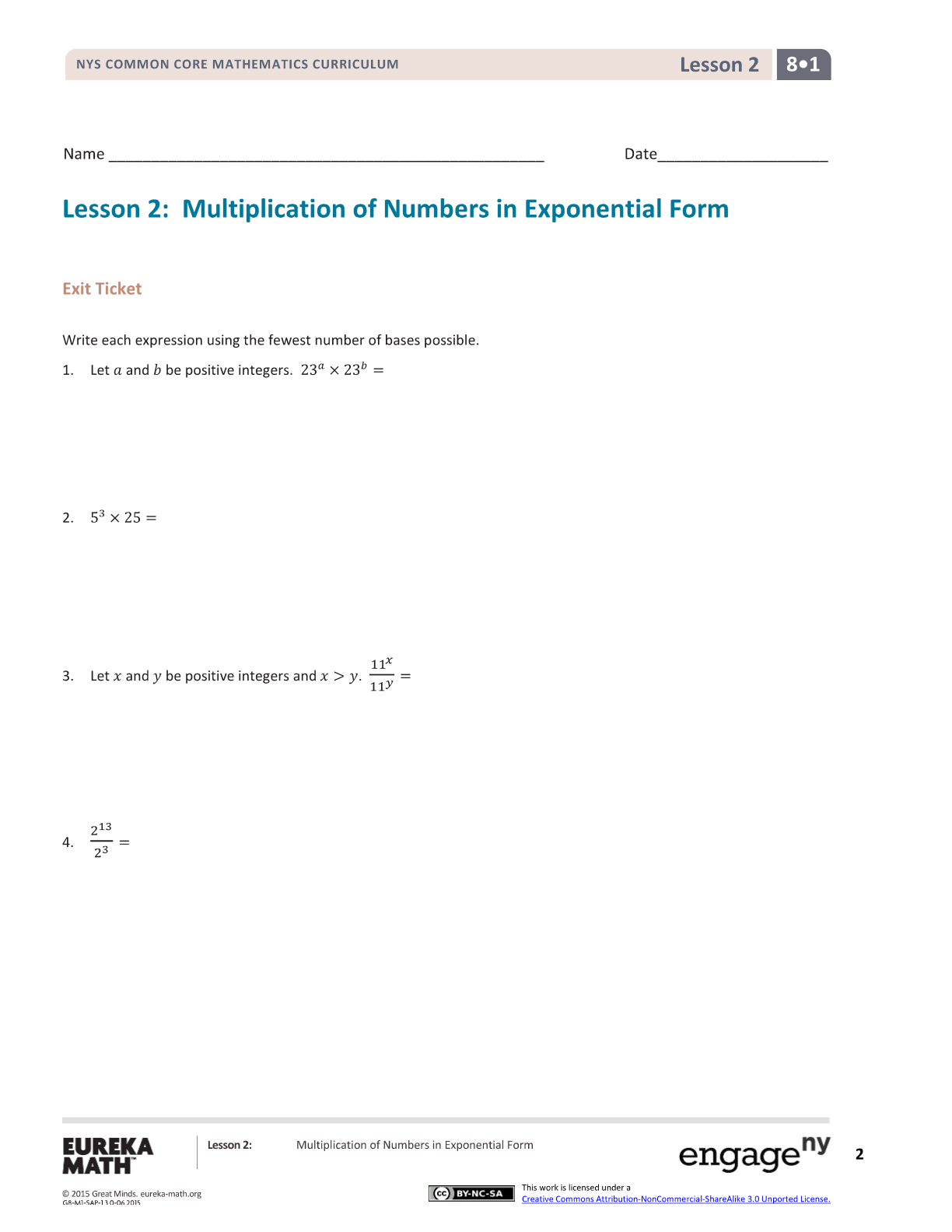 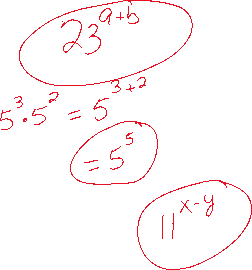 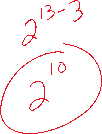 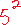 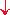 Let  and be numbers and , and let and  be positive integers.  Write each expression using the fewest number of bases possible: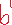 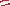 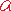 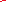 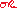 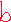 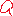 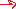 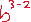 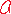 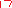 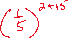 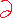 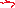 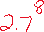 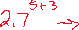 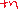 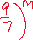 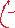 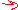 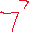 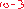 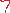 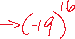 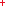 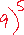 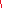 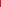 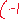 Let the dimensions of a rectangle be  by   Determine the area of the rectangle.  (Hint:  You do not need to expand all the powers.)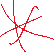 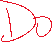 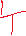 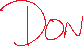 A rectangular area of land is being sold off in smaller pieces.  The total area of the land is  square miles.  The pieces being sold are  square miles in size.  How many smaller pieces of land can be sold at the stated size? Compute the actual number of pieces.  (hint:  change the  to a base with 2 first)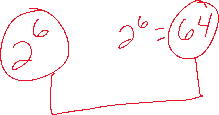 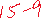 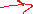 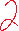 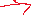 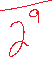 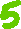 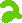 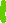 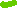 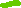 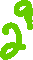 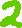 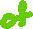 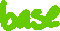 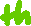 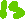 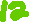 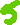 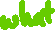 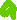 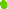 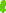 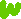 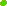 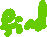 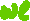 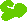 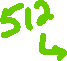 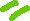 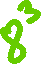 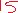 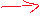 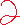 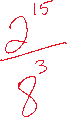 